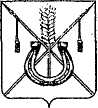 АДМИНИСТРАЦИЯ КОРЕНОВСКОГО ГОРОДСКОГО ПОСЕЛЕНИЯКОРЕНОВСКОГО РАЙОНАПОСТАНОВЛЕНИЕот 23.04.2024  		                                                  			  № 534г. КореновскО проекте решения Совета Кореновского городского поселенияКореновского района «О внесении изменений в решение Совета Кореновского городского поселения Кореновского районаот 29 декабря 2021 года № 248 «Об утверждении Положенияо муниципальном жилищном контроле на территорииКореновского городского поселения Кореновского района»В соответствии с решением Совета Кореновского городского                поселения Кореновского района от 22 апреля 2014 года № 426 «О порядке внесения проектов муниципальных правовых актов в Совет                           Кореновского городского поселения Кореновского района» (с изменениями                от 28 июня 2017 года № 307) администрация Кореновского городского поселения Кореновского района п о с т а н о в л я е т:1. Согласиться с проектом решения Совета Кореновского                     городского поселения Кореновского района «О внесении изменений в решение Совета Кореновского городского поселения Кореновского района от 29 декабря 2021 года № 248 «Об утверждении Положения о муниципальном жилищном контроле на территории Кореновского городского поселения Кореновского района», представленным отделом жилищно-коммунального хозяйства, благоустройства и транспорта администрации Кореновского городского поселения Кореновского района.2. Направить проект решения «О внесении изменений в решение Совета Кореновского городского поселения Кореновского района от 29 декабря                          2021 года № 248 «Об утверждении Положения о муниципальном жилищном контроле на территории Кореновского городского поселения Кореновского района» для рассмотрения в установленном порядке (прилагается).3. Назначить представителем главы Кореновского городского             поселения Кореновского района при обсуждении данного проекта                     решения в Совете Кореновского городского поселения Кореновского                     района начальника отдела жилищно-коммунального хозяйства, благоустройства и транспорта администрации Кореновского городского поселения Кореновского района Ю.Н. Гребенева.4. Общему отделу администрации Кореновского городского                        поселения Кореновского района (Козыренко) обеспечить размещение                          настоящего постановления на официальном сайте администрации Кореновского городского поселения Кореновского района в информационно- телекоммуникационной сети «Интернет».5. Постановление вступает в силу со дня его подписания.ГлаваКореновского городского поселения Кореновского района							          М.О. ШутылевПРОЕКТ РЕШЕНИЯСовета Кореновского городского поселения Кореновского районаот _________					                                                № _______О внесении изменений в решение Совета Кореновского городского поселения Кореновского района от 29 декабря 2021 года № 248 «Об утверждении Положения о муниципальном жилищном контроле на территории Кореновского городского поселения Кореновского районаВ соответствии с Жилищным кодексом Российской Федерации, Федеральным законом от 31 июля 2020 года № 248-ФЗ «О государственном контроле (надзоре) и муниципальном контроле в Российской Федерации», Совет Кореновского городского поселения Кореновского района р е ш и л:1. Внести в решение Совета Кореновского городского поселения Кореновского района от 29 декабря 2021 года № 248 «Об утверждении Положения о муниципальном жилищном контроле на территории Кореновского городского поселения Кореновского района» следующие изменения:1.1. Пункт 4.20 Приложения к решению изложить в следующей редакции:«4.20. Информирование контролируемых лиц о совершаемых должностными лицами, уполномоченными осуществлять муниципальный жилищный контроль, действиях и принимаемых решениях осуществляется посредством размещения сведений об указанных действиях и решениях в Едином реестре контрольных (надзорных) мероприятий, а также доведения их до контролируемых лиц посредством инфраструктуры, обеспечивающей информационно-технологическое взаимодействие информационных систем, используемых для предоставления государственных и муниципальных услуг и исполнения государственных и муниципальных функций в электронной форме, в том числе через федеральную государственную информационную систему «Единый портал государственных и муниципальных услуг (функций)» (далее – единый портал государственных и муниципальных услуг) и (или) через региональный портал государственных и муниципальных услуг.Гражданин, не осуществляющий предпринимательской деятельности, являющийся контролируемым лицом, информируется о совершаемых должностными лицами, уполномоченными осуществлять муниципальный жилищный контроль, действиях и принимаемых решениях путем направления ему документов на бумажном носителе в случае направления им в адрес администрации уведомления о необходимости получения документов на бумажном носителе либо отсутствия у администрации сведений об адресе электронной почты контролируемого лица и возможности направить ему документы в электронном виде через единый портал государственных и муниципальных услуг (в случае, если лицо не имеет учетной записи в единой системе идентификации и аутентификации либо если оно не завершило прохождение процедуры регистрации в единой системе идентификации и аутентификации). Указанный гражданин вправе направлять администрации документы на бумажном носителе.До 31 декабря 2025 года информирование контролируемого лица о совершаемых должностными лицами, уполномоченными осуществлять муниципальный контроль, действиях и принимаемых решениях, направление документов и сведений контролируемому лицу администрацией в соответствии со статьей 21 Федерального закона от 31 июля 2020 года № 248-ФЗ «О государственном контроле (надзоре) и муниципальном контроле в Российской Федерации» могут осуществляться в том числе на бумажном носителе с использованием почтовой связи в случае невозможности информирования контролируемого лица в электронной форме либо по запросу контролируемого лица. Администрация в срок, не превышающий десяти рабочих дней со дня поступления такого запроса, направляет контролируемому лицу указанные документы и (или) сведения.До 31 декабря 2025 года указанные в части 9 статьи 98 Федерального закона от 31 июля 2020 года № 248-ФЗ «О государственном контроле (надзоре) и муниципальном контроле в Российской Федерации» документы и сведения могут составляться и подписываться на бумажном носителе (в том числе акты контрольных (надзорных) мероприятий, предписания), если Правительством Российской Федерации или положением о виде государственного контроля (надзора) не установлено иное.До 31 декабря 2025 года могут предусматриваться подготовка органами муниципального контроля в ходе осуществления муниципального контроля документов, информирование контролируемых лиц о совершаемых должностными лицами органов муниципального контроля действиях и принимаемых решениях, обмен документами и сведениями с контролируемыми лицами на бумажном носителе.».2. Настоящее решение подлежит официальному опубликованию и размещению на официальном сайте администрации Кореновского городского поселения Кореновского района в информационно-телекоммуникационной сети «Интернет».3. Контроль за выполнением настоящего решения возложить на председателя постоянной комиссии по вопросам промышленности, транспорта, связи, строительства и жилищно-коммунального хозяйства Совета Кореновского городского поселения Кореновского района А.Н. Казачёк.4. Решение вступает в силу после его официального опубликования.ПРИЛОЖЕНИЕк постановлению	администрацииКореновского городского поселенияКореновского районаот 23.04.2024  № 534ГлаваКореновского городского поселения Кореновского района                                        М.О. ШутылевПредседатель СоветаКореновского городского поселения Кореновского района                                        Е.Д. Деляниди